DŘEVÍKOV 55ROZPOČTOVÝ VÝHLED PRO STŘEDNĚDOBÉ FINANČNÍPLÁNOVÁNÍROZVOJE OBCE VYSOČINAPRO ROK 2014, 2015, 2016, 2017,2018Částky v tisícíchVe Vysočině 28. 11. 2014Vypracovala: Monika Nevečeřalová                                                         R O K                                                         R O K                                                         R O K                                                         R O K                                                         R O K                                                         R O K                                                         R O KČ.ř.20142015201620172018APočáteční stav peněž. prostředků k 1. 1.4 8194 0104 0404 0004 000P1Třída 1Daňové příjmy7 0227 0307 1507 2007 200P2Třída 2Nedaňové příjmy318350350370370P3Třída 3Kapitálové příjmy118182020P4Třída 4Přijaté dotace4 0091 9002 0001 9502 000C E L K E M113509 2989 5189 5409 540V1Třída 5Běžné (neinvestiční) výdaje9 3209 5009 60096009600V2Třída 6Kapitálové (investiční) dotace442130150150150C E L K E M97629 6309 7509 7509 750DP-VHotovost běžného roku1588-332-232-210-210EA+DHotovost na konci roku6 4073 6783 8083 7903 790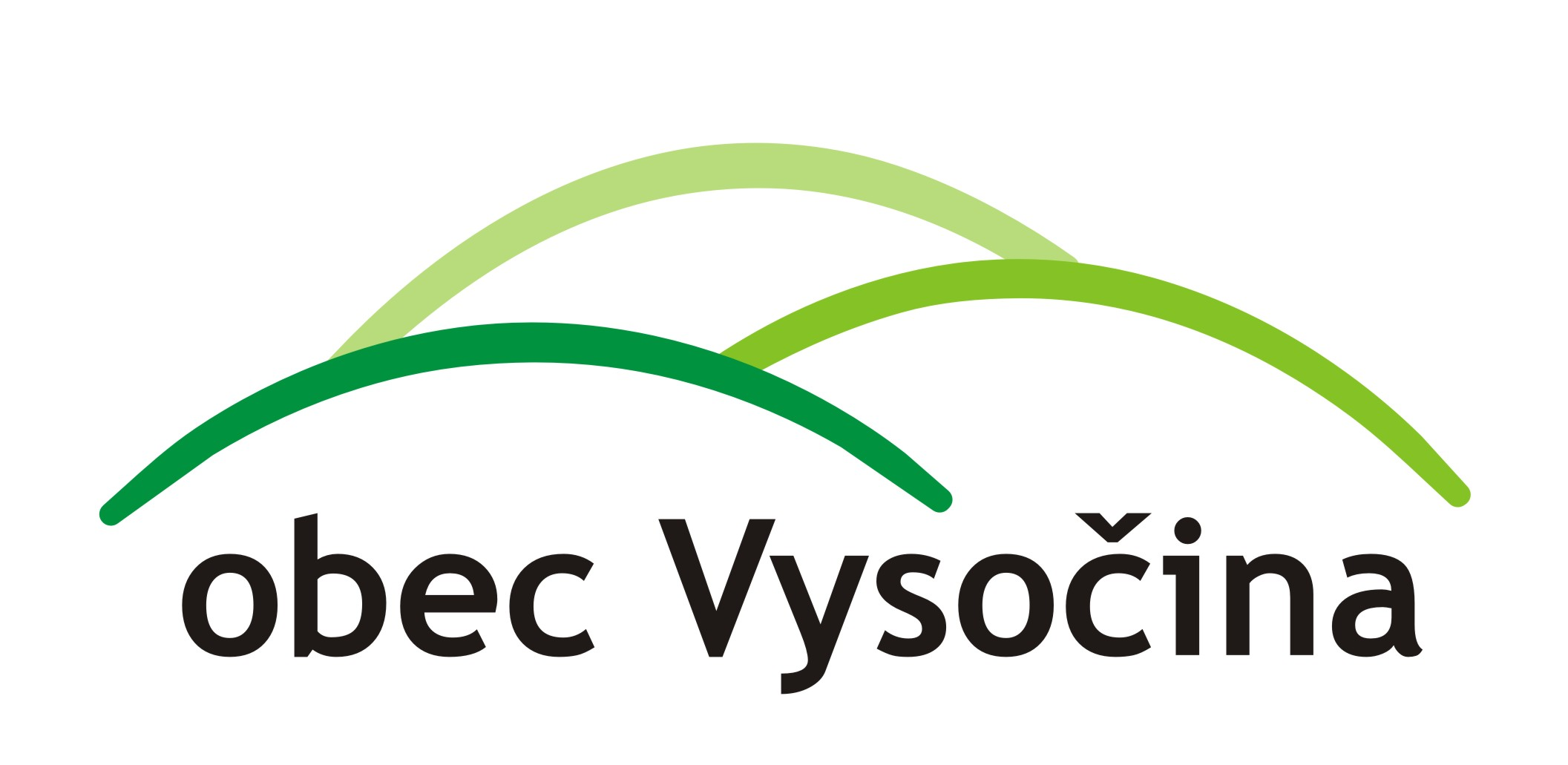 